Australian Venture Capital Fund of Funds Quarterly Return FormReference code: AQ7N7K7DQuarterly returnSection 15-10 of the Venture Capital Act 2002 requires AFOFs to provide a written report to Innovation Australia each quarter. Reports are also provided to the ATO, who co-administers the program. The following questions relate to the partnership, its investments and disposals. Please complete all relevant sections of the form and be aware that Ausindustry or the ATO may request documentary evidence of the information provided.Information under certain sections of this return is requested under slS-5 of the Venture Capital Act 2002.Part 7.4 of the Criminal Code creates offences for making false and misleading statements, giving false or misleading information and producing false or misleading documents.For further information on the program requirements:Email the Department (mailto:venturecapital@industry.gov.au).Please refer to the Privacy Policy (https://www.business.gov.au/Legal-notices/Privacy). Legislation in full available at https://www.legislation.gov.au/ (https://www.legislation.gov.au/). Refer to the Venture Capital Act 2002 and the ITAA 1997.Partnership detailsAFOF nameAFOF namePartnership number (state registration)Does the partnership have an ABN?O No	O YesACNABNPartnership nameEntity typeABN statusStatePostcode O GST registered ABN verified successfullySelect your current registration statusO Conditional AFOF registrationO AFOF registrationGeneral partnerDoes the general partner have an ABN?O No	O YesACNGeneral partnerABNGeneral partnerEntity typeABN statusStatePostcode O GST registered Number of employees of the general partnerThis report is for the quarter endingThis report is for the quarter endingAFOF's committed capital at the end of the quarter (in AUD)Total capital drawn down by the AFOF as at the end of the quarter (in AUD)Total of all investment warrants reported by the AFOF as at the end of the quarter (in AUD)Capital drawn into attached unit trusts (in AUD)Contact for this returnGiven name(s)Family nameEmail addressTelephone (business hours)MobileDeclarationHas the AFOF only carried on eligible activities?O No	O YesI certify that I am permitted to act on behalf on the general partner and all information provided in this form is correct to the best of my knowledge. Further, I acknowledge that a failure to meet the requirements of the program may result in revocation of registration under the Venture Capital Act 2002.Checking the checkbox constitutes as an electronic signature.It is an offence under section 137.1(1) of the Criminal Code Act 1995 (Cth) to provide information to the Commonwealth which is false or misleading in a material particular or to omit any matter or thing without which the information is misleading. Penalty: Imprisonment for 12 months.Given name(s)Family namePosition heldPartnership investmentPlease complete for each investment into a VCLP or an ESVCLP during the quarter.Complete all relevant sections of the form and be aware that the department or the ATO may request documentary evidence of the information provided.Part 7.4 of the Criminal Code creates offences for making false and misleading statements, giving false or misleading information and producing false or misleading documents.Partnership investment 1 Investment detailsType Of PartnershipO ESVCLP	O VCLPThe name of the partnership which received the investmentThe name of the partnership which received the investmentThe name of the partnership which received the investmentThe name of the partnership which received the investmentInitial or follow on investmentO Initial	O Follow onDate of investmentAFOF's committed capital at the time of this investment (in AUD)Amount invested by the AFOF in this transaction (in AUD)Did the investee meet the ongoing requirements of subsections 118-425(3), (4) and (5) of the ITAA 1997 at all times during the quarter after the investment was made?O No	O YesAdditional commentsDirect investmentPlease complete an investment for each direct investment made during the quarter.Complete all relevant sections of the form and be aware that the department or the ATO may request documentary evidence of the information provided.Part 7.4 of the Criminal Code creates offences for making false and misleading statements, giving false or misleading information and producing false or misleading documents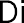 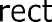 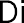 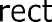 Investment overviewType of investment O An EVCIO An investment not meeting s118-425(2) and (6) or s118-427(3) and (7)O Consolidated or consolidatable entity for income tax purposes under s118-425(12) or s118-427(12)O Debt Interest - Permitted LoanIs there a requirement for repayment of the permitted loan within six months?O No	O YesJnitial or follow on investment  O Initial	       O Follow onDate of incorporation of investee entityRevenue of investee entity in the most recently completed financial yearCash flow of investee entity in the most recently completed financial yearNumber of employees of the investee entity (number of FTE equivalents) at the time of the investmentRevenue of investee entity in the most recently completed financial yearCash flow of investee entity in the most recently completed financial yearNumber of employees of the investee entity (number of FTE equivalents) at the time of the investmentStructure of investee entityO Company	O Unit TrustHas the investment been made through a holding company?O No	O YesIs the investment relying on the exemption under 118-425(14a)?O No		O YesHas the investment been completed within 6 months of the initial holding company investment?O No		O YesDoes the investee have an ABN?O No	O YesACNInvestee nameABNInvestee nameEntity typeABN statusStatePostcodeO GST RegisteredIs the investee Indigenous owned?O No	O Yes	O Prefer not to answerIs the investee Indigenous controlled? O No	O Yes	O Prefer not to answerInvestee addressCountryAddress line 1Address line 2SuburbStatePostcodeFYI: The state registered for the ABN () is different to what has been selected.FYI: The postcode registered for the ABN () is different to what has been selected. AddressFYI: You have said that you have an ABN but you are indicating that the address is overseas.Is the investee located in Australia for the purposes of sl 18-425(2) or sllS-427(3) of the ITAA 1997?O No	O YesInvestment detailsDate of investmentIf a debt interest that is a permitted loan, under which provision of the VC Act is it eligible?O N/AO S9-10(1)(a)O S9-10(1)(aa)O S9-10(1)(b)The investment was an acquisition ofNumber of shares/options/units acquiredAFOF's committed capital at the time of this investment (in AUD)Amount invested by the AFOF in this transaction (in AUD)Total amount of all the debt and equity interests the AFOF owns in the investee and any connected entities (in AUD)Is the investment at risk?O No	O Yes	O N/ADoes the investee satisfy the location within Australia test?O No	O YesIs it relying on Is it relying on s118-425(12A) or sllB-427(13) to be eligible?O No	O Yes	O N/ADoes the investee satisfy the predominant activity requirements?O No	O YesIs the investment relying on an exemption under 118-425(13A)?O No	O YesPlease provide a brief description of the investee's predominant activityThe investee operates predominately in which sector?Stage of investeeO Pre-seedO SeedO Start-upO Early expansionO Late expansionO TurnaroundO LBO/MBO/MBIPlease enter the 4 digit ANZSIC code (Australian and New Zealand Standard Industrial Classification) for investeeWhere applicable, does or will, the investee satisfy the registered auditor requirements?O Yes O NoO N/A - Director/trustee has made a statutory declaration as permitted entity value is under $12.5 millionInvestee's total assets immediately before the investment (in AUD)What percentage of the investee does the AFOF now own as a result of this investment?Will the investee meet the ongoing Predominant Activity, Investments in Other Entities and Registered Auditor requirements at all times?O No	O YesIs the investee entity part of a consolidated or consolidatable group?O No	O YesAre the shares or units listed?O No	O YesAdditional commentsScrip for scripPlease complete for each scrip for scrip transaction made during the quarter.Complete all relevant sections of the form and be aware that the department or the ATO may request documentary evidence of the information provided.Part 7.4 of the Criminal Code creates offences for making false and misleading statements, giving false or misleading information and producing false or misleading documents.Scrip for scrip 1 The AFOF heldDoes the investee have an ABN?O No	O YesACNInvestee nameABNInvestee nameEntity typeABN statusStatePostcode O GST RegisteredInvestee addressCountryAddress line 1Address line 2SuburbStatePostcodeFYI: The state registered for the ABN () is different to what has been selected. FYI: The postcode registered for the ABN () is different to what has been selected.AddressFYI: You have said that you have an ABN but you are indicating that the address is overseas.Scrip for scrip detailsDate of acquisition of original investmentAt total cost of (in AUD)Number of shares/options/units transferredThe AFOF exchanged these forDoes the investee have an ABN?O No	O YesACNInvestee nameABNInvestee nameEntity typeABN statusStatePostcodeO GST RegisteredInvestee addressCountryAddress line 1Address line 2SuburbStatePostcodeFYI: The state registered for the ABN () is different to what has been selected.FYI: The postcode registered for the ABN () is different to what has been selected. AddressFYI: You have said that you have an ABN but you are indicating that the address is overseas.Scrip for scrip detailsDate of scrip for scrip transactionNumber of shares/options/units acquiredWas the investment made in compliance with sl 18-425(8) (if a company) or sl 18-427(9) (if a unit trust) of the ITAA 1997?O No	O YesAdditional commentsPartnership returnsPlease complete for each return such as a distribution, divestment or notional return from investments into VCLPs/ESVCLPs that the AFOF has received in the reporting period.Complete all relevant sections of the form and be aware that the department or the ATO may request documentary evidence of the information provided.Part 7.4 of the Criminal Code creates offences for making false and misleading statements, giving false or misleading information and producing false or misleading documents.Partnership return 1 Partnership return detailsType of partnershipO ESVCLP	O VCLPThe name of the partnership from which the return was receivedThe name of the partnership which received the investmentThe name of the partnership from which the return was receivedThe name of the partnership which received the investmentDate of initial investment into the partnershipDate of returnAmount returned to the AFOF in this transaction (in AUD)Other proceeds (in AUD)Gain or loss (in AUD)Did the investment meet the ongoing requirements of subsections118-425(3), (4) and (5) of the ITAA 1997 at all times during thequarter up to the day of disposal?O No	O YesAdditional commentsDirect investment disposalsPlease complete for each direct investment disposal made during the quarter.Complete all relevant sections of the form and be aware that the department or the ATO may request documentary evidence of the information provided.Part 7.4 of the Criminal Code creates offences for making false and misleading statements, giving false or misleading information and producing false or misleading documents.Disposal 1 Investee detailsThis is a disposal ofO Debt Interest - Permitted Loan O EquityIs this a partial or final disposal?O Final	O PartialDoes the investee have an ABN? O No	O YesACNInvestee nameABNInvestee nameInvestee addressCountryAddress line 1Address line 2SuburbStatePostcodeFYI: The state registered for the ABN () is different to what has been selected. FYI: The postcode registered for the ABN () is different to what has been selected.FYI: You have said that you have an ABN but you are indicating that the address is overseas.Disposal detailsDate of disposalDate of initial investment into the investeeWas this a disposal of an investment that was a convertible note or convertible preference share?O No	O YesNumber of shares/options/units/dollars disposedEquity proceeds from sale (in AUD)Other proceeds (in AUD)Gain or loss on disposal (inAUD)Did the investee meet the ongoing requirements of subsections 118-425(3), (4), (4A) and (S) of the ITAA 1997 for a disposal of a company and subsections 118-427(4), (5), (SA) and (6) of theITAA 1997 for a disposal of a unit trust at all times during the quarter after the investment was made?O No	O YesAdditional commentsFeedbackLet us know how we're doing. Your feedback assists us in improving the service